V 2 – Kalkrückstände durch VerdampfenMaterialien: 		Uhrgläser, Wasserbad, Tiegelzange, Bunsenbrenner, Dreifuß, DrahtnetzChemikalien:		Wasserproben (z.B. Leitungswasser, Regenwasser, Mineralwasser)Durchführung: 			Von den Wasserproben werden gleiche Mengen (1-2 ml) auf je ein Uhrglas gegeben und über dem Wasserbad verdampft. Beobachtung:			Demineralisiertes Wasser zeigt keine Rückstände, bei Leitungswasser und Vilsa Naturelle sind kaum Rückstände zu erkennen. Das Regenwasser zeigt deutliche Rückstände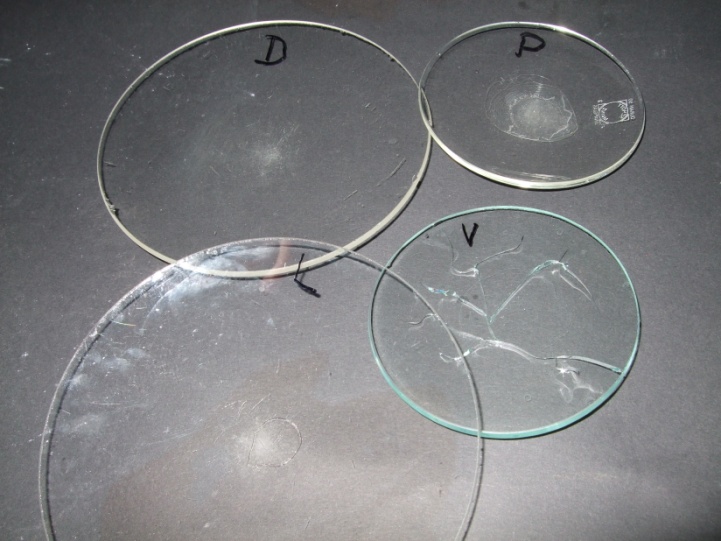 Abb. 2 - Kalkränder verschiedener Wasserproben.Deutung:			Die im Wasser gelösten Salze bleiben als weiße Kruste zurück. Im demineralisierten Wasser sind keine Salze mehr enthalten, im Leitungs- und Trinkwasser nur wenige und im Regenwasser verhältnismäßig viele.Literatur:	           [3] H. Stapf, Chemische Schulversuche Teil 2, BDL, 3. Auflage, 1968, S.67.